COVID 19 Risk assessment for Direct Family Time (“Contact”)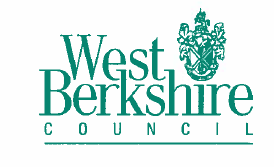 Child name and IDCP / PLODate:Completed byPurpose of Family Time The purpose of this agreement is to establish a shared understanding between ………………………….. and West Berkshire Council in respect of the requirements for family time between ……………………….during the Covid-19 Pandemic In recognition of the current Government guidelines we are committed to ensuring that  precautions and safety recommendations are adhered to so that Family Time can resume without compromising safety and well-being of all who are attending. The latest government guidelines state that groups of up to six people from different households will be able to meet outdoors in England from Monday 1 June 2020 providing strict social guidelines are followed. Public Health England recommends that when meeting people outside, you should stay two metres apart. It is known that the risk of infection increases dependant on how close together people are as well as the amount of time spent in close proximity to someone. The evidence shows that the risk of transmitting the Corona Virus is significantly lower outdoors.I understand the above and agree to the recommended arrangements for family time session, which will take place at the following frequency until further review:________ times per week for _____________ hours each time at _________________ venue.Signed: Carer:								Date:Parent:								Date:Social Worker:							Date:Family Time Coordinator					Date:Is there a confirmed case of COVID19 in the family home or foster/residential home? If yes give details:  Are the family or carers self-isolating due to showing symptoms?  If yes, detail reason:If yes, detail reason:If yes, detail reason:Are anyone in the family home or carers home considered ‘vulnerable’?  If yes, detail reason: If yes, detail reason: If yes, detail reason: If direct family time took place could social distancing measures be maintained? If direct family time took place could social distancing measures be maintained? Is there a safe and suitable venue for direct family time?  Is there a contingency plan in case of eg. poor weather?Is there a safe and suitable venue for direct family time?  Is there a contingency plan in case of eg. poor weather?How would children be transported to and from family time?Other factors to be consideredTaking into account the above risk factors can direct family time take place?  If so what additional measures need to be put in place?..Do foster carer agree to face to face family time with these measures in place Date	Do parents agree to adhere to social distancing guidelines? DateRisk assessment agreed by manager? Details of authorising manager: 